2011学年第一学期徐汇区高一年级物理学科学 习 能 力 诊 断 卷 A                     （考试时间90分钟，满分100分）           2012．1考生注意：本卷共五大题，满分100分。第五大题解答要求写出必要的文字说明、计算式和主要的演算步骤。只写出最后答案，未写出主要演算过程的，不能得分。一．选择题（本题共9小题，每小题2分，共18分，每小题的四个选项中只有一个正确，把正确的选项填写在题后的括号内，不选、多选或错选均不得分）下列物理量中属于基本物理量的是（     ）（A）力		（B）加速度		（C）质量		（D）速度质点是一种理想化的物理模型，下列关于质点的说法中，正确的是（     ）（A）分子很小一定可以看作质点（B）地球很大一定不可以看作质点（C）小球一定可以看作质点（D）形状不规则的物体有时也可以看作质点首先提出力是改变物体运动状态的原因的科学家是（      ）（A）牛顿		（B）伽利略		（C）亚里士多德		（D）爱因斯坦下列式子中属于比值法定义物理量的是（      ）（A）a＝		（B）g＝		（C）h＝		（D）a＝下列各力中属于按力的性质命名的是（    ）（A）支持力		（B）阻力		（C）摩擦力		（D）压力牛顿定律的适用范围是（      ）（A）宏观物体、低速运动		（B）微观物体、低速运动（C）宏观物体、高速运动		（D）微观物体、高速运动关于惯性，下列说法中正确的是（    ）（A）高速运动的物体不容易停下来，所以物体运动速度越大，惯性越大（B）用一相同的水平力分别推放在地面上的两个材料不同的物体，则难以被推动的物体惯性大一些（C）行驶中的车厢突然刹车，乘客向前倾，这是由于惯性引起的（D）物体只有在不受外力作用时才有惯性物体做匀加速直线运动，已知加速度大小为2 m/s2，那么在任意1 s内（    ）（A）物体的末速度一定等于初速度的2倍（B）物体的末速度一定比初速度大2 m/s（C）物体的初速度一定比前1秒内的末速度大2 m/s（D）物体的末速度一定比前1秒内的初速度大2 m/s下列物体中处于平衡状态的是（    ）（A）在平直路面上匀速行驶的汽车（B）沿光滑斜面下滑的物体（C）汽车运动速度为零的时刻（D）做自由落体运动的物体在刚开始下落的一瞬间二．选择题（本题共6小题，每小题3分，共18分，每小题的四个选项中只有一个正确，把正确的选项填写在题后的括号内，不选、多选或错选均不得分）在天花板上由电线吊一电灯的情形中，下列各对力中属于作用力和反作用力的是（    ）（A）电灯受到的重力和电线对电灯的拉力（B）电灯受到的重力和电灯对电线的拉力（C）电线对电灯的拉力和天花板对电线的拉力（D）电线对电灯的拉力和电灯对电线的拉力一物体受到三个共点力的作用，它们的大小分别为F1＝3 N、F2＝5 N、F3＝10 N，则它们的合力大小不可能是（    ）（A）1 N		（B）3 N		（C）7 N		（D）13 N一物体用两根轻线悬挂于天花板上，其中线AB恰好竖直，则物体受到的作用力的个数为（       ）（A）1个			（B）2个		（C）3个		（D）4个一物体做自由落体运动，它前1秒内的平均速度、前2秒内的平均速度、前3秒内的平均速度之比为（     ）（A）1∶1∶1		（B）1∶3∶5		（C）1∶2∶3		（D）1∶4∶9一个重为500 N的人站在升降机内的磅秤上，在升降机运动过程中看到磅秤示数为450 N，则升降机的运动情况是（重力加速度g＝10 m/s2）（    ）（A）向上加速，加速度大小为1m/s2（B）向上减速，加速度大小为1m/s2（C）向下加速，加速度大小为m/s2（D）向下减速，加速度大小为m/s2如图所示，倾角为θ的斜面上固定有一竖直挡板，重为G的光滑小球静止时对挡板的压力为FN，小球的重力按照产生的作用效果可分解为（     ）（A）垂直于斜面的分力和水平方向的分力，且FN＝Gtanθ（B）垂直于斜面的分力和水平方向的分力，且FN＝Gsinθ（C）垂直于斜面的分力和平行于斜面的分力，且FN＝Gtanθ（D）垂直于斜面的分力和平行于斜面的分力，且FN＝Gsinθ三．多选题（本题共有4小题，每小题4分，共16分。每小题的四个选项中有两个或两个以上正确，把正确的选项填写在题后的括号内，漏选得2分。多选或错选均不得分）将一个物体以某一速度从地面竖直向上抛出并落回地面，设物体在运动过程中所受空气阻力大小不变，则物体（    ）（A）刚抛出时的速度大于落地时速度（B）在最高点的加速度为零（C）上升的时间大于下落的时间（D）上升时的加速度大于下落时的加速度质点做直线运动的位移x与时间t的关系为x＝5t＋t2（各物理量均采用国际单位制单位），则该质点（    ）（A）前2 s内的位移是5.5 m			（B）前2 s内的平均速度是7 m/s（C）任意相邻1s内的位移差都是2 m	（D）任意1 s内的速度增量都是0.5 m/s如图所示，固定在竖直平面内的光滑圆环的最高点有一个光滑的小孔。质量为m的小球套在圆环上。一根细线的下端系着小球，上端穿过小孔用手拉住。现拉动细线，使小球沿圆环缓慢上移。在移动过程中手对线的拉力F和轨道对小球的弹力FN的大小变化情况是（    ）（A）FN变大		（B）F不变（C）FN不变		（D）F变小如图所示，光滑的斜槽由槽板AB、BC组成，AB与BC的夹角大于90，质量为m的球放在斜槽中，当斜槽和球一起沿水平面向右运动的过程中（    ）（A）球对AB槽板的压力可能大于mg（B）球对AB槽板的压力可能等于零（C）球对BC槽板的压力可能大于mg（D）球对BC槽板的压力可能小于mg四．填空题（本题共有6小题，每小题4分，共24分。把答案写在题中横线上的空白处，不要求写出演算过程）小球从离地高35 m的平台开始以30 m/s的初速度做竖直上抛运动，从抛出到落地所需要的时间为_________s，整个过程中的速度改变量的大小为_________m/s（重力加速度g＝10 m/s2）。如图所示，一块质量M为7 kg的物体悬挂在一根质量m为1 kg、长L为2 m的均匀直杆OA的A端处，杆可绕过O点且垂直于纸面的固定轴无摩擦地转动。一根细纲丝CD拉住这根杆，使它保持在水平位置，OD的长度l为1.5 m，细纲丝与杆的夹角θ为30，则杆所受到的顺时针力矩有_________个，钢丝对杆的拉力大小为_________N（重力加速度g＝10 m/s2）。汽车从静止开始做匀加速直线运动，经时间t1后立刻做匀减速运动，再经时间t2汽车静止，设全程为d，则此过程中汽车的最大速度为___________，汽车第一段运动中的加速度大小为_________。某人在地面上最多能举起质量为60 kg的物体，而在一个做匀变速运动的升降机内却最多能举起质量为80 kg的物体，以向上为正方向，则此升降机的加速度为___________m/s2（重力加速度g＝10 m/s2），升降机的运动方向是___________（选填“向上”、“向下”或“向上或向下”）。关于“用DIS探究牛顿第二定律”的实验，右图是本实验的装置图，图中固定在小车上的是_______传感器的_______部分。本实验通过____________________来改变对小车的拉力，通过______________________来改变小车的质量。在做“研究共点力的合成”实验时。（1）实验时先用两只弹簧秤分别钩住细绳套，互成角度地拉橡皮条，使橡皮条伸长到某一位置O，此时记下弹簧秤示数、细绳套方向和O点位置；再用一只弹簧秤通过细绳套把橡皮条的结点拉到__________，做好有关记录。（2）实验时得到结果如图所示，（Fʹ与A、O共线，A端为固定橡皮条的图钉，O为橡皮条与细绳套的结点），图中用一只簧秤拉时测得的力是_______。五．计算题（本题共有3小题，每小题8分，共24分）有甲、乙两运动员做接棒练习，甲在接力区前s0＝18 m处作了标记，并以v1＝8.5 m/s的恒定速度跑到此标记时向乙发出起跑口令，乙在接力区的前端听到口令的同时起跑，并做匀加速运动，在速度达到v2＝8 m/s时被甲追上，完成交接棒。求：（1）此次练习中乙在接棒前的加速度a。（2）已知接力区的长度为L＝20 m，在完成交接棒时乙离接力区末端的距离s。如图所示，三根轻线结于O点，并分别与套环A、B和重物C连接，A、B环重均为50 N，套在水平横杆上，C重为120 N，AO与BO两线等长并与横杆的夹角均为37，整个系统处于静止状态，（sin37＝0.6，cos37＝0.8）求：（1）AO与BO两线中的张力大小；（2）A环所受杆的弹力与摩擦力的大小；（3）若将B点向左移一点后系统仍处于静止状态，与原来相比，A环所受线的拉力、杆的支持力和摩擦力大小分别如何变化？如左图所示，一足够长的固定斜面的倾角为θ＝37，物体与斜面间的动摩擦因数为μ＝0.25，物体受到平行于斜面的力F作用，由静止开始运动。力F随时间t变化规律如右图所示（以平行于斜面向上为正方向，g＝10 m/s2，sin37＝0.6，cos37＝0.8），求：（1）第1 s和第2 s内物体运动的加速度大小a1和a2；（2）前4 s内物体的位移大小s。徐汇区2011学年第一学期高一年级物理学科学习能力诊断题A卷参考答案和评分标准一．单项选择题（本题共9小题，每小题2分，共18分）二．单项选择题（本题共6小题，每小题3分，共18分）三．多选题（本题共4小题，每小题4分，共16分。)16．AD		17．BC		18．CD		19．ABD四．填空题(本题共6小题，每小题4分，共24分。)20．7，70		21．2，200		22．，23．－2.5，向上或向下24．位移，发射器，改变悬挂钩码的个数，在小车上加配重片25．O点，Fʹ五．计算题（本题共有3小题，每小题8分，共24分）26．（1）在甲发出口令后，甲乙相遇所用时间为： t＝，（1分）设在这段时间内甲、乙的位移分别为s1和s2，则：s1＝v1t，（1分）s2＝at2，（1分）s1＝s2＋s0，（1分）联立以上四式解得： a＝2 m/s2，（1分）（2）在这段时间内，乙在接力区的位移为：s2＝at2＝16 m，（2分）完成交接棒时，乙与接力区末端的距离为：s＝L－s2＝4 m，（1分）27．（1）由O点得：FT＝/sin37＝100 N（2分），（2）由A环得：FN＝GA＋FTsin37＝（50＋1000.6）N＝110 N（2分），Ff＝FTcos37＝80 N（1分），（3）线的拉力减小（1分），支持力不变（1分），摩擦力减小（1分），28．（1）物体所受重力沿斜面的分力为G1＝mgsin＝0.6mg，摩擦力大小为Ff＝μmgcosθ＝0.2mg，第1s内，物体所受合外力沿斜面向下，则G1＋F1－Ff＝ma1（1分），0.6mg＋0.6mg－0.2mg＝ma1，a1＝10 m/s2（1分），第2s内，物体所受合外力沿斜面向上，则G1－Ff－F2＝ma2（1分），0.6mg－0.2mg－0.9mg＝ma2，a2＝5 m/s2（1分），（2）第1s内位移为s1＝a1t12＝5 m（1分），第1 s末速度大小为v1＝a1t1＝10 m/s，第3 s末速度减到0，这2 s内位移为s2＝v12/2a2＝10m（1分），第4s内，物体所受合外力沿斜面向上，则F2－G1－Ff＝ma2，0.9mg－0.2mg－0.6mg＝ma2，a2＝1 m/s2（1分），第4s内位移为s4＝a4t42＝0.5m，s＝s1＋s2－s4＝14.5m（1分）题 号一二三四五五五总分题 号一二三四123总分得 分题号123456789答案CDBDCACBA题号101112131415答案DABCBA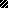 